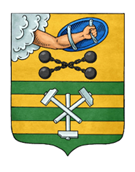 ПЕТРОЗАВОДСКИЙ ГОРОДСКОЙ СОВЕТ24 сессия 28 созываРЕШЕНИЕот 5 июня 2019 г. № 28/24-476О внесении изменений в Положение о Молодежном СоветеНа основании пункта 7.1.3 статьи 7.1 Регламента Петрозаводского городского Совета Петрозаводский городской СоветРЕШИЛ:	Внести следующие изменения и дополнения в Положение о Молодежном совете, утвержденное Решением Петрозаводского городского Совета от 30.05.2012 № 27/12-188 «Об утверждении Положения о Молодежном совете»:1. Пункт 9 дополнить словами «путем:а) организации выборов в соответствии с пунктами 15-33 настоящего Положения;б) избрания депутатов Молодежного Совета по результатам конкурса в соответствии с пунктом 33.1 настоящего Положения.».2. Дополнить пунктом 9.1 следующего содержания: «9.1. Решение о способе формирования Молодежного Совета принимается постоянной контрольной комиссией Петрозаводского городского Совета.».3. В пункте 12 слово «два» заменить цифрами «1,5».4. Дополнить пунктом 33.1 следующего содержания:«33.1. В случае формирования Молодежного совета путем избрания депутатов Молодежного совета по результатам конкурса, дата и порядок его проведения определяются постоянной контрольной комиссией Петрозаводского городского Совета.».Председатель Петрозаводскогогородского Совета                                   Г.П. БоднарчукГлава Петрозаводского городского округа                          И.Ю. Мирошник